	                                                                                               VAAEPS-FAC 301 (12/2008)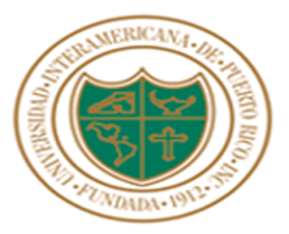 UNIVERSIDAD INTERAMERICANA DE PUERTO RICOUNIVERSIDAD INTERAMERICANA DE PUERTO RICOCAMBIO DE NOTACAMBIO DE NOTACAMBIO DE NOTANúmero de IdentificaciónNúmero de IdentificaciónNombre y ApellidosNombre y ApellidosRecintoMetropolitanoCursoSecciónTítulo del CursoTítulo del CursoTérmino AcadémicoNombre del ProfesorNombre del ProfesorNota OriginalNota OriginalNota RevisadaJustificación para el Cambio________________________________________________                                                               Firma del Profesor                                                                                                                       Justificación para el Cambio________________________________________________                                                               Firma del Profesor                                                                                                                       Justificación para el Cambio________________________________________________                                                               Firma del Profesor                                                                                                                       Justificación para el Cambio________________________________________________                                                               Firma del Profesor                                                                                                                       Justificación para el Cambio________________________________________________                                                               Firma del Profesor                                                                                                                       APROBACIONES:______________________________________________Director de Departamento_____________________________________________Fecha______________________________________________Decano AcadémicoFecha   _______________________________APROBACIONES:______________________________________________Director de Departamento_____________________________________________Fecha______________________________________________Decano AcadémicoFecha   _______________________________APROBACIONES:______________________________________________Director de Departamento_____________________________________________Fecha______________________________________________Decano AcadémicoFecha   _______________________________PARA USO DEL REGISTRADORPARA USO DEL REGISTRADORINSTRUCCIONESLa norma en el Catálogo General establece que:Todo estudiante que considere que se ha cometido un error en su expediente relacionado con la nota final de un curso lo notificará al profesor del curso.  El profesor será responsable de discutir las evaluaciones con el estudiante y de ser necesario someterá la enmienda sobre la calificación final del estudiante, conforme al proceso correspondiente.  Si el estudiante no está satisfecho con el proceso de atención de su solicitud de cambio de notas, podrá recurrir al procedimiento establecido en el Artículo 2, parte A, Núm. 6, del Reglamento General de Estudiantes.La fecha límite para presentar la solicitud de cambio de notas será la establecida para las bajas con anotación de W del término académico de igual naturaleza subsiguiente al término que corresponde la calificación.El formulario para cambio de nota debe completarse cuando es necesario modificar una calificación asignada, luego de cerrado el registro electrónico del término académico.INSTRUCCIONESLa norma en el Catálogo General establece que:Todo estudiante que considere que se ha cometido un error en su expediente relacionado con la nota final de un curso lo notificará al profesor del curso.  El profesor será responsable de discutir las evaluaciones con el estudiante y de ser necesario someterá la enmienda sobre la calificación final del estudiante, conforme al proceso correspondiente.  Si el estudiante no está satisfecho con el proceso de atención de su solicitud de cambio de notas, podrá recurrir al procedimiento establecido en el Artículo 2, parte A, Núm. 6, del Reglamento General de Estudiantes.La fecha límite para presentar la solicitud de cambio de notas será la establecida para las bajas con anotación de W del término académico de igual naturaleza subsiguiente al término que corresponde la calificación.El formulario para cambio de nota debe completarse cuando es necesario modificar una calificación asignada, luego de cerrado el registro electrónico del término académico.INSTRUCCIONESLa norma en el Catálogo General establece que:Todo estudiante que considere que se ha cometido un error en su expediente relacionado con la nota final de un curso lo notificará al profesor del curso.  El profesor será responsable de discutir las evaluaciones con el estudiante y de ser necesario someterá la enmienda sobre la calificación final del estudiante, conforme al proceso correspondiente.  Si el estudiante no está satisfecho con el proceso de atención de su solicitud de cambio de notas, podrá recurrir al procedimiento establecido en el Artículo 2, parte A, Núm. 6, del Reglamento General de Estudiantes.La fecha límite para presentar la solicitud de cambio de notas será la establecida para las bajas con anotación de W del término académico de igual naturaleza subsiguiente al término que corresponde la calificación.El formulario para cambio de nota debe completarse cuando es necesario modificar una calificación asignada, luego de cerrado el registro electrónico del término académico.INSTRUCCIONESLa norma en el Catálogo General establece que:Todo estudiante que considere que se ha cometido un error en su expediente relacionado con la nota final de un curso lo notificará al profesor del curso.  El profesor será responsable de discutir las evaluaciones con el estudiante y de ser necesario someterá la enmienda sobre la calificación final del estudiante, conforme al proceso correspondiente.  Si el estudiante no está satisfecho con el proceso de atención de su solicitud de cambio de notas, podrá recurrir al procedimiento establecido en el Artículo 2, parte A, Núm. 6, del Reglamento General de Estudiantes.La fecha límite para presentar la solicitud de cambio de notas será la establecida para las bajas con anotación de W del término académico de igual naturaleza subsiguiente al término que corresponde la calificación.El formulario para cambio de nota debe completarse cuando es necesario modificar una calificación asignada, luego de cerrado el registro electrónico del término académico.INSTRUCCIONESLa norma en el Catálogo General establece que:Todo estudiante que considere que se ha cometido un error en su expediente relacionado con la nota final de un curso lo notificará al profesor del curso.  El profesor será responsable de discutir las evaluaciones con el estudiante y de ser necesario someterá la enmienda sobre la calificación final del estudiante, conforme al proceso correspondiente.  Si el estudiante no está satisfecho con el proceso de atención de su solicitud de cambio de notas, podrá recurrir al procedimiento establecido en el Artículo 2, parte A, Núm. 6, del Reglamento General de Estudiantes.La fecha límite para presentar la solicitud de cambio de notas será la establecida para las bajas con anotación de W del término académico de igual naturaleza subsiguiente al término que corresponde la calificación.El formulario para cambio de nota debe completarse cuando es necesario modificar una calificación asignada, luego de cerrado el registro electrónico del término académico.